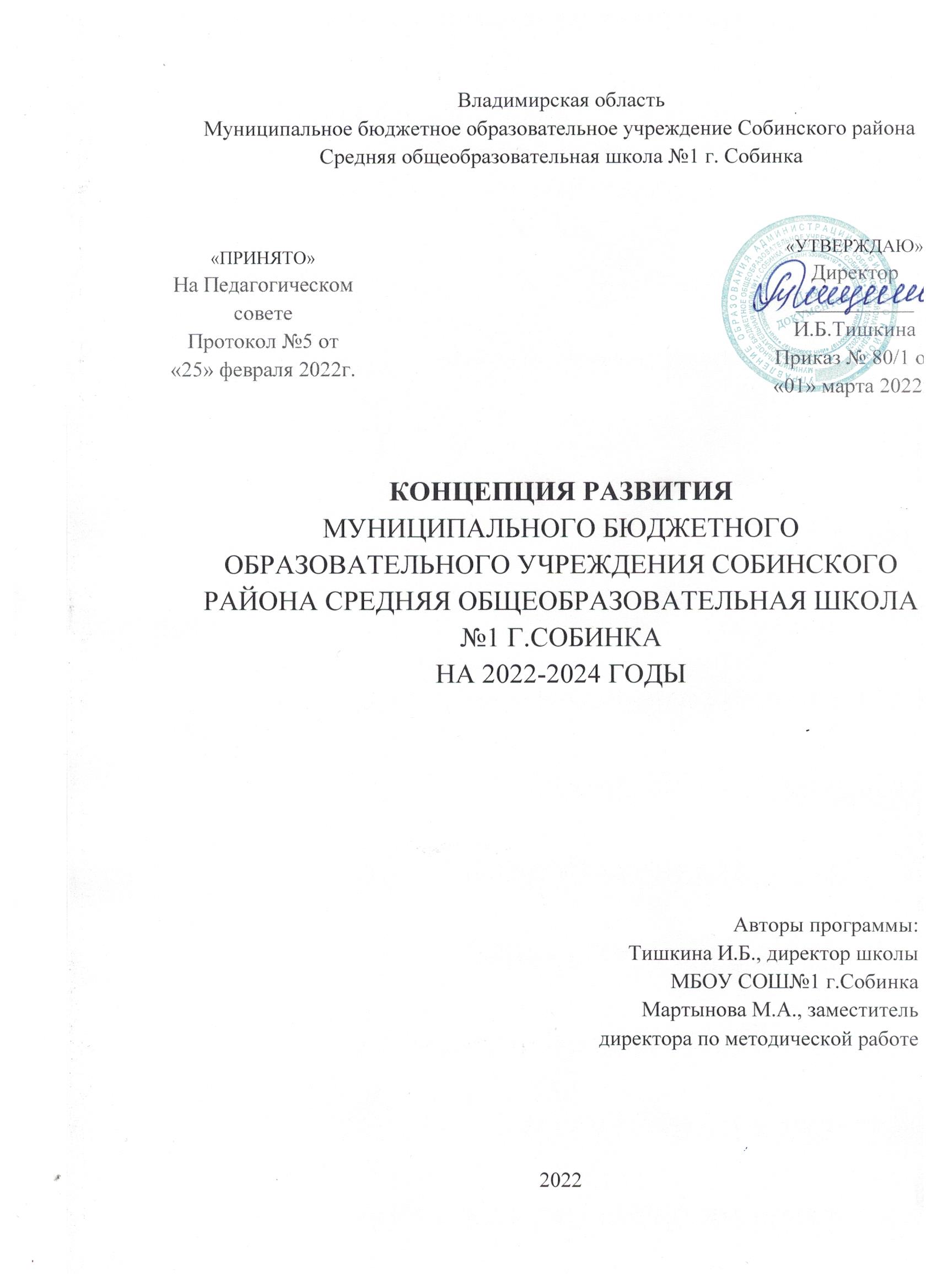 ПАСПОРТ ПРОГРАММЫВВЕДЕНИЕМуниципальное бюджетное общеобразовательное учреждение Собинского района средняя общеобразовательная школа № 1 г. Собинка (сокращённое наименование - МБОУ СОШ № 1 г. Собинка), зарегистрировано на основании постановления главы Собинского района Владимирской области от 01.07.2011 г. № 555 в целях реализации права граждан на образование, гарантии общедоступности и бесплатности начального общего, основного общего, среднего общего образования.Основным предметом деятельности Школы является реализация общеобразовательных программ начального общего, основного общего и среднего общего образования, дополнительного образования. В своей деятельности Школа руководствуется Конституцией РФ, Федеральным Законом «Об образовании в Российской Федерации», другими федеральными законами, указами и распоряжениями Президента РФ, постановлениями и распоряжениями Правительства РФ, решениями соответствующего органа управления образованием, законодательством Владимирской области, нормативными правовыми актами местного самоуправления и органов, осуществляющих управление в сфере образования, правилами и нормами охраны труда, техники безопасности и противопожарной защиты, настоящим Уставом и локальными правовыми актами Учреждения. Миссия школы: создание условий для формирования общей культуры личности учащихся на основе усвоения обязательного минимума содержания общеобразовательных программ, адаптации к жизни в обществе, основы для осознанного выбора и последующего освоения профессиональных образовательных программ. Целями Школы являются: формирование общей культуры учащихся на основе усвоения обязательного минимума содержания общеобразовательных программ.  адаптация учащихся к жизни в обществе; воспитание у учащихся гражданственности, патриотизма, трудолюбия, уважения к правам и свободам человека, любви к окружающей природе, семье, Родине, формированию здорового образа жизни.создание основы для осознанного выбора и последующего освоения профессиональных образовательных программ выпускниками ШколыОБЩЕЕ ОПИСАНИЕ И АНАЛИЗ ТЕКУЩЕГО СОСТОЯНИЯМБОУ СОШ №1 г. Собинки имеет богатую историю своего становления. Годом основания школы считается 1884 год. Тогда школа представляла собой 3 класса приходской школы, построенной при церкви.  В этом здании школа функционировала долгие годы, лишь в 2013 году расширив территорию путем присоединения МБОУ ООШ№3 г. Собинки. Так у школы появилось 2 корпуса – начальной и основной школы. В 2019 году школа переехала в новое здание, став первой во Владимирской области, построенной в рамках регионального проекта "Современная школа" нацпроекта "Образование".Школа располагается в административном центре Собинского района Владимирской области, в городе с численностью 17000 человек. Основными градообразующими предприятиями города являются прядильно-ткацкая фабрика ООО «Собинский текстиль», ОАО «Собинская швейная фабрика», Кондитерская фабрика «Большевик», ОАО «Собинскпий хлебокомбинат», Леспромхоз, Типография. Кроме МБОУ СОШ№1, в городе Собинка есть еще одна средняя школа (МБОУ СОШ№4), одна основная школа (МБОУ ООШ№2), 5 детских садов, отделение Владимирского индустриального техникума. Кроме этого, в городе функционируют художественная и музыкальная школы, дом детского творчества. Культурно - досуговую жизнь населения обеспечивают краеведческий музей, «Центр культуры и досуга», а так же две библиотеки.Основные виды деятельности школыНа основании лицензии на осуществление образовательной деятельности №4555 от 02 сентября 2019, МБОУ СОШ№1 г. Собинка оказывает образовательные услуги по реализации образовательных программ начального общего, основного общего, среднего общего образования, а так же дополнительного образования детей и взрослых. Основные формы обучения: очная, очно-заочная и индивидуальная форма обучения (по медицинским показаниям). По состоянию на 27.02.2022 года в школе обучается 1064 человека, из них 17 иностранных граждан. На уровне начального образования обучается 517 человек, из которых 4 человека получает образование на индивидуальном обучении. На уровне основного общего образования обучаются 506  человек, из которых 2 человека получают образование в очно-заочной форме, 12 человек на индивидуальном обучении. 41 человек получают образование на уровне среднего общего образования. Обучение проводится в первую смену при пятидневной рабочей недели.Освоение образовательных программ основного общего и среднего (полного) общего образования завершается государственной (итоговой) аттестацией. Промежуточная аттестация в МБОУ СОШ№1 г.Собинка проводится в соответствии с Положением о промежуточной аттестации. Текущий контроль успеваемости обучающихся осуществляется учителями по 5-балльной системе (минимальный балл – «2», максимальный – «5». В первом классе балльное оценивание знаний обучающихся не производится.Содержание начального образования реализуется посредством учебно-методических комплексов: • система Д.Б.Эльконина - В.В.Давыдова (1-а, 2-а ,3-а,4-а классы); • традиционная система обучения «Школа России»: (1-б,в,г,д, 2б,в, г ,3 б, в,г, 4-б,в,г классы).В рамках комплексного учебного курса «Основы религиозных культур и светской этики» реализуются модули «Основы православной культуры» и «Основы светской этики» в объеме 1 часа в 4-х классах. Выбор модулей обоснован заявлениями родителей (законных представителей) обучающихся 4-х классов и связан с религиозными предпочтениями семей обучающихся данных классов.Для детей с ОВЗ программа обучения строится по адаптированным образовательным программам (ЗПР вариант 7.1 и 7.2).Структура учебного плана на ступени основного общего образования содержит обязательную (инвариантную) часть и часть, формируемую участниками образовательного процесса (вариативную часть). Инвариантная часть, формируемая участниками образовательных отношений в МБОУ СОШ№1, направлена на углубление учебных курсов, а также на удовлетворение социального заказа родителей и реализацию интересов обучающихся. В 7 классах увеличено количество часов на 1 час в неделю в рамках факультативного курса на изучение русского языка, в 9 классах на 1 час в неделю в рамках элективного курса на изучение русского языка и математики.Организация профильного обучения осуществляется в 10-11 классах по индивидуальным учебным планам (профильные группы). Выбор профиля обучения осуществлен на основании профориентационной работы в 9-х классах, психолого-педагогического мониторинга и анкетирования обучающихся. Выделение часов на профильную подготовку не приводит к увеличению образовательной нагрузки.Оценка воспитательной деятельности за последние три годаРезультаты и эффективность воспитания учащихся школы определяются не столько тем, как оно обеспечивает усвоение и воспроизводство человеком культурных ценностей и социального опыта, сколько готовностью и подготовленностью членов общества к сознательной активности, самостоятельной творческой деятельности, позволяющей им ставить и решать задачи, не имеющих аналогов в опыте прошлых поколений. Важнейший результат воспитания – готовность и способность человека к позитивному самосовершенствованию. В соответствии со сложившимися традициями и опытом работы педагогический коллектив строит учебно-воспитательный процесс как целенаправленное управление развитием личности учащихся в соответствии с программой воспитания школы.Контингент семей:За последние три года численность обучающихся выросла (с 994 до 1064 человек), повысилось количество многодетных (с 131 до 182) и неполных (со 103 до 185) семей. Между тем наблюдается положительная динамика в части уменьшения  количества детей «группы риска» (было 64 стало 39), что свидетельствует об эффективности работы социально-психологической службы школы. Стоит так же отметить увеличение количества детей с ОВЗ ( с 1 до 18): раннее выявление особых образовательных потребностей детей связано в том числе и с активной работой психолого-педагогического консилиума школы.За последние 3 года увеличилось количество учащихся, получающие дополнительное образование. В 2019 году на базе школы дополнительное образование получали 670 детей в 8 объединениях, в текущем 2022 – 999 обучающихся в 17 объединениях. Школа постоянно тесно сотрудничает с районной детской и взрослой библиотекой, городским ДК г.Собинка на базе которых проводятся совместные мероприятия с сотрудниками ОДН, ГИБДД, прокуратуры.В 2020 году на базе школы стал функционировать консультационный районный пункт, оказывающий бесплатно услуги психолого-педагогической, методической и консультативной помощи родителям (законным представителям), имеющим детей, в том числе детей в возрасте от 7 до 18 лет.Все участники образовательного процесса принимают активное участие в жизни и функционировании школы. В школе существуют сообщества школы, членами которых являются родители (законные   представители): Совет родителей школы, родительский патруль, волонтерское движение, служба медиации, службы наркопрофилактики, совет профилактики безнадзорности и правонарушений несовершеннолетних школы, родительский контроль школьного питания. Кроме того, существуют общественные сообщества школы, членами которых являются обучающиеся: «Солнечный город» (1-4 классы), «Республика мальчишек и девчонок» (5-11 классы), волонтерский школьный отряд «Доброе сердце», «Юнармия». Ученики МБОУ СОШ№1 г.Собинка являются активными участниками Российского движения школьников. Школа входит в топ лучших образовательных учреждений, реализующих основные направления деятельности РДШ на территории Владимирской области в 2020-2021 году. Качество образования за последние три годаМБОУ СОШ№1 г.Собинка входит в список школ с низкими образовательными результатами с 2017 года. Проведенный в 2021-2022 году комплексный анализ деятельности школы выявил следующие причины низких образовательных результатов в части качество школьной образовательной среды: низкий уровень мотивации обучающихся, недостаточный уровень дисциплины в школе и высокая доля обучающихся, регулярно подвергающихся буллингу в школе (22%). Стоит так же отметить частую сменяемость административного персонала за последние 5 лет, что привело к отсутствию систематического управленческого контроля. Безусловно, вышеперечисленные факторы оказали свое влияние на качество образования:Русский язык (ВПР):Математика (ВПР):Основные сложности, которые испытывают дети, связаны с недостаточным формированием следующих УУД (согласно анализу ВПР): умение анализировать прочитанное, умение отвечать согласно инструкции, умение устанавливать причинно-следственные связи, умение извлекать информацию из таблицы, графика, умение применять полученные знания на практике. В 2021 году МБОУ СОШ № 1 г. Собинки оказалась в перечне образовательных организаций, имеющих признаки необъективных результатов ВПР в 4 классах по русскому языку.  Проведенные анализ выявил следующие возможные причины необъективности оценивания:формальный подход к разработке плана внутришкольного контроля (содержание плана ежегодно повторяется, за основу плана не берутся результаты анализа работы ОО за учебный год);индивидуальные программы по ликвидации пробелов в знаниях и умениях разрабатываются в большинстве случаев формально, не являются личностно – ориентированными;имеется тенденция к  «натаскивают» на варианты КИМ ВПР  на учебных занятиях, задают в качестве домашнего задания варианты демоверсий КИМ ВПР, родители обучающихся по рекомендации педагогов решают их дома с детьми;присутствуют отдельные признаки конфликта интересов: проверка работ проводится педагогами школы, а не независимыми экспертами. Предварительное коллегиальное обсуждение подходов к оцениванию не проводится, хотя отмечается проверка работ по стандартизированным критериям. Для устранения выявленных причин в МБОУ СОШ№1 г.Собинка была разработана и утверждена Программа повышения объективности оценивания образовательных результатов (приказ №185 от 13.10.2021).Исходя из анализа качества образования по данным независимых оценочных процедур за последние три года, можно отметить снижение качества образования с каждым последующем годом обучения. Кроме того, значительное снижение качества образования наблюдается при переходе обучающихся из начальной в основную школу. Это может свидетельствовать о признаках необъективности оценивания, разности критерий оценивания между педагогами разных уровней образования. Кроме того, стоит отметить крайне низкие образовательные результаты по математике – качество образования всего 20% по результатам независимых оценочных процедур. Проведенный административный мониторинг в январе 2022 года подтверждает эту тенденцию: комплексную контрольную работу за I полугодие 2021-2022 учебного года выполнили на «4» и «5» только 15% учеников 8 класса и 26 % учеников 7 класса. Несмотря на низкие образовательные результаты, в школе ведется активная работа по поддержке и развитию потенциала одаренных и высокомотивированных детей. Школа принимает активное участие во Всероссийской олимпиаде школьников, имеет победителей и призеров на муниципальном уровне (2020 год – 2 победителя (биология и химия), 5 призеров, 2021 год – 2 победителя (обществознание и история) и 5 призеров). В 2021 году ученик 11 класса занял призовое место в турнире Ломоносова в МГУ по химии. Кроме этого, обучающиеся МБОУ СОШ№1 становятся постоянными участниками и победителями муниципальных туров Всероссийского конкурса сочинений, Труфиловских чтений, региональных конкурсов «Живая классика» и «Математическая мозаика». Активно развивается в школе и проектно-исследователькое направление. Школьное научное сообщество «Эрудит» в 2021 году привлекло к конференции «Я познаю мир» более 32 юных исследователей. Лучшие работы были отправлены на муниципальный этап конкурса исследовательских работ «Вектор познания», одна из которых заняла первое место и отправлена на региональный этап. Характеристика педагогических кадровВ МБОУ СОШ№1 г. Собинка работает 47 педагогов, из них 26 имеют первую квалификационную категорию, 10 – высшую. За последние два года на работу устроилось 11 молодых специалистов, что является самым высоким показателем среди образовательных учреждений Собинского района. Педагогический стаж более 25 лет у 21 учителя,  2 педагога являются отличниками народного просвещения. Педагогические работники постоянно повышают квалификацию на курсах повышения квалификации. В 2020 и 2021 году при составлении методического плана работы акцент был сделан на прохождение педагогами краткосрочных тематических курсов повышения квалификации, в т.ч. с использованием дистанционных технологий. За 2020-2021 учебный год курсовую подготовку прошли 30 человек. Основными направлениями, исходя из пожеланий педагогов и их профессиональных дефицитов, были выбраны: цифровизация образования, методики и технологии подготовки обучающихся к ГИА по различным предметным областям, формирование функциональной грамотности и современные тенденции образования. На базе школы функционирует экспериментальная площадка с ФИРО РАНХиГС с 2021 года «Проектирование условий профессионально-личностного развития педагогов, ориентированных на работу с детьми, находящихся в трудной жизненной ситуации». Педагогический коллектив МБОУ СОШ№1 принимает активное участие в методических мероприятиях муниципалитета и региона. За последние 3 года на базе школы было проведено 13 муниципальных методических объединений по различным предметным областям и направлениям, 2 региональных семинара («ЦОР как средство повышения качества образования в условиях реализации ФГОС НОО» и областная экскурсия в рамках форума для педагогов центров образования естественно-научной направленности в образовательных организациях, расположенных в сельской местности и малых городах), а так же 1 межрегиональный семинар «Школа микрорайона как центр социокультурного воспитания». Педагоги начальной школы ежегодно обобщают педагогический опыт на региональном уровне, затрагивая темы преемственности дошкольного и школьного образования и формирование этнической толерантности у младших школьников. Тем не менее, наблюдается низкая активность всего педагогического состава в конкурсах профессионального мастерства. Проведенный в 2021-2022 году комплексный анализ деятельности школы выявил недостаточную предметную и методическую компетентность педагогических работников. Основные затруднения педагогов при осуществлении профессиональной деятельности связаны и организацией обучения и воспитания детей - инофонов и детей с ОВЗ. Кроме того, административное посещение уроков выявило отсутствие у ряда педагогов системно-деятельностного подхода в образовании. Сведения о материально-технической базеС 2019 года школа функционирует в новом здании, оборудованным всем необходимым для реализации ФГОС в полном объеме. Школа расположена на 24000кв.м. На территории школы расположены объекты для проведения практических занятий: мастерские (столярная и слесарная), кабинет технологии, кабинет кулинарии, кабинет физики-2 кабинета, химии, кабинеты информатики- 3, кабинет робототехники, кабинет биологии, кабинет индивидуальной подготовки для учащихся с ОВЗ, библиотека, медицинский кабинет, столовая, спортивный, тренажерный, хореографический залы. Школа имеет беспрепятственный доступ поступающих с ограниченными возможностями здоровья и (или) инвалидов в аудитории. Для успешного обучения детей с ОВЗ в школе имеются системы исток, электронное табло-бегущая строка, клавиатура адаптированная проводная, клавиатура адаптированная беспроводная, звукоусиливающая, читающее устройство для чтения, кабинет индивидуальной подготовки для учащихся с ОВЗ. На территории школы имеется беспрепятственный доступ к сети Интернет. Таким образом, несмотря на достигнутые результаты, в школе выявлен ряд проблем, влияющих на качество образовательных результатов. Основными дефицитами школы является:низкий уровень учебной мотивации обучающихся;  высокий уровень буллинга в школе;  недостаточная профессиональная и методическая компетентность педагогов; высокий уровень неудовлетворенности качеством образования у обучающихся и родителей;Низкие образовательные результаты по математике и русскому языку.ЦЕЛЬ И ЗАДАЧИ ПРОГРАММЫЦель: повышение образовательных результатов обучающихся школы через формирование предметной и методической компетентности педагогов, школьной образовательной среды.Достичь данной цели можно через решение следующих задач:1. Повышение профессиональной компетенции учителя с помощью реализации программы методической работы школы.2. Повышение качества преподавания предметов русского языка и математики через систему наставничества.3.  Создание благоприятной образовательной среды с помощью программы профилактики буллинга. 4.  Повышение уровня учебной мотивации у обучающихся через активное и эффективное участие в школьных, муниципальных, региональных олимпиадах, конкурсах, проектах.меры и мероприятия по достижению целиДанная программа рассчитана на 3 года: 2022,2023, 2024. На первом, подготовительном этапе (январь – июнь 2022 года), планируется разработка необходимой нормативно-правовой и методической базы, а именно:внесение изменений в локальные акты школы;разработка программы методической работы школы на 2022-2023 учебный год;разработка программ по повышению уровня учебной мотивации и профилактики буллинга среди обучающихся;разработка основных направлений работы по системе наставничества.На основном этапе (август 2022 года – май 2024 года) планируется непосредственная работа по сформированным программам устранения дефицитов. В апреле 2023 года запланирован мониторинг промежуточных результатов для оценки эффективности реализации программы, а также ее коррекция, в случае необходимости. Итоговый этап - обобщающий (июнь 2024 – декабрь 2024 года), на котором будет произведена оценка эффективности и результатов программы, формирование перспективы дальнейшего развития МБОУ «СОШ № 1» и распространение опыта реализации программы в педагогическом сообществе.Показатели реализации ПрограммыЛИЦА, ОТВЕТСТВЕННЫЕ ЗА ДОСТИЖЕНИЕ РЕЗУЛЬТАТОВ	Ответственное лицо за достижение результатов на уровне управления образовательной организации: директор МБОУ СОШ№1 г.Собинка. Основные задачи ответственного:Внесение изменений в локальные акты школы;Мониторинг промежуточных результатов для оценки эффективности реализации программы;Оценка эффективности и результатов программыОтветственное лицо за достижение результатов для педагогического состава: заместитель директора по УВР (методической работе). Основные задачи ответственного:Разработка и реализация программы методической работы школы;Внедрение целевой модели наставничества (модель «учитель-учитель»);Включение обучающихся в исследовательскую и проектную деятельность.Ответственное лицо за достижение результатов для обучающихся: заместитель директора по ВР. Основные задачи ответственного:Разработка системы мер по предупреждению буллинга в школьной среде «Важен каждый ученик»;Внедрение целевой модели наставничества (модели «ученик-ученик», «учитель-ученик»;Включение обучающихся в исследовательскую и проектную деятельность. Наименование программыПрограмма перехода МБОУ СОШ № 1 г.Собинка  в эффективный режим работы на 2022 – 2024 годы.Основание для разработки – актуальность для образовательной организацииС 2017 года МБОУ СОШ №1 г. Собинки входит в список общеобразовательных организаций с низкими результатами обучения.  Многолетняя работа по повышению качества образования в данном учреждении не принесла должной динамики, что свидетельствует о необходимости пересмотра привычных мероприятий по повышению качества образования. Основные причины низкого качества обучения в МБОУ СОШ№1 г.Собинка:низкий уровень учебной мотивации обучающихся;высокий уровень буллинга в школе;недостаточная профессиональная компетентность педагогов;высокий уровень неудовлетворенности качеством образования у обучающихся и родителей.Основные разработчикиДиректор школы – Тишкина Инесса Борисовна;Заместитель директора по методической работе – Мартынова Маргарита Александровна.Цели и задачиЦель: повышение образовательных результатов обучающихся школы через формирование предметной и методической компетентности педагогов, школьной образовательной среды.Задачи:1. Повышение профессиональной компетенции учителя с помощью реализации программы методической работы школы.2. Повышение качества преподавания предметов русского языка и математики через систему наставничества.3.  Создание благоприятной образовательной среды с помощью программы профилактики буллинга. 4. Повышение уровня учебной мотивации у обучающихся через активное и эффективное участие в школьных, муниципальных, региональных олимпиадах, конкурсах, проектах.Перечень разделов1. Паспорт программы.2. Аналитическая справка по текущей ситуации.3. Цель и задачи программы.4. Меры и мероприятия по достижению цели5. Показатели реализации программы6. Лица, ответственные за достижение результатовОжидаемые конечные результаты реализации1. Снижение количества профессиональных затруднений педагогического состава.2. Повышение качества обучения на 5%, успеваемости – на 10% по русскому языку и математике в 5-9 классах. 3. Снижение количества детей, подвергающихся буллингу. 4. Повышение мотивации обучающихся к изучению предметов гуманитарного и естественно-научного цикловСроки и этапы ПрограммыДанная программа рассчитана на 3 года: 2022,2023, 2024. На первом, подготовительном этапе (январь – июнь 2022 года), планируется разработка необходимой нормативно-правовой и методической базы.На основном этапе (август 2022 года – май 2024 года) планируется непосредственная работа по сформированным программам устранения дефицитов. Итоговый этап - обобщающий (июнь 2024 – декабрь 2024 года), на котором будет произведена оценка эффективности и результатов программы. Лица, ответственные за достижения результатовДиректор школы – Тишкина Инесса Борисовна;Заместитель директора по методической работе – Мартынова Маргарита Александровна; Заместитель директора по воспитательной работе – Чурсина Светлана Олеговна. Класс201920192020202020212021КлассУспеваемость, %Качество,  %Успеваемость, %Качество,  %Успеваемость, %Качество,  %499,167,990,746,498,279,2591,954,687,341,0569,539,0468727,390,443,8385,0542,06785,733,387,635,389,539,6Класс201920192020202020212021КлассУспеваемость, %Качество,  %Успеваемость, %Качество,  %Успеваемость, %Качество,  %498,176,292,0552,210086,61588,545,636915093,9828,9286,1138,89788,639,210050,7787,6534,56ОГЭОГЭОГЭОГЭРусский языкУспеваемость, %Успеваемость, %Качество,  %201997,697,658,62020Не проводилосьНе проводилосьНе проводилось202195,35454МатематикаУспеваемость, %Качество,  %Качество,  %201987,131,831,82020Не проводилосьНе проводилосьНе проводилось202165,92020ЗадачаКлючевые мероприятияИсполнителиПовышение профессиональной компетенции учителя с помощью реализации программы методической работы школы.разработка и реализация программы методической работы школы на 2022-2023,2023-2024, 2024-2025 учебные годазаместитель директора по методической работе, весь педагогический коллективПовышение качества преподавания предметов русского языка и математики через систему наставничества.Реализация целевой модели наставничества («учитель-учитель»), формирование и работа в наставнических группахзаместитель директора по методической работе, педагоги-наставники и наставляемыеСоздание благоприятной образовательной среды с помощью программы профилактики буллинга.Разработка и реализация системы мер по предотвращению буллинга, обобщение опыта по данному направлению работы (2024)педагог-психолог , классные руководителиПовышение уровня учебной мотивации у обучающихся через активное и эффективное участие в школьных, муниципальных, региональных олимпиадах, конкурсах, проектахкачественное проведение школьного этапа ВсОШ, ежегодное проведение школьной научно-практической конференции «Я познаю мир», участие детей в школьных, муниципальных, региональных конкурсах и проектахзаместитель директора по методической работе, учителя-предметникиОжидаемый результатКритерииПоказателиПовышение методической и профессиональной компетентности учителей Снижение количества профессиональных затруднений педагогического составаДанные мониторинга методических потребностей педагогов (аналитическая справка)Повышение методической и профессиональной компетентности учителейУспешное прохождение курсов повышения квалификацииНе менее 25% педагогов в год повышают квалификацию на КПКПовышение методической и профессиональной компетентности учителей Организация и проведение муниципального методического объединения на базе школыНе менее 1 в годПовышение методической и профессиональной компетентности учителейУчастие педагогов в конкурсах профессионального мастерства различных уровнейНе менее 2 педагогов в годПовышение качества преподавания предметов русского языка и математики через систему наставничестваРезультаты оценочных процедур по русскому языку и математике Повышение качества обучения на 5%, успеваемости – на 10% по русскому языку и математике в 5-9 классахПовышение качества преподавания предметов русского языка и математики через систему наставничестваПроведение открытых уроков в рамках предметных недель1 раз в годПовышение качества преподавания предметов русского языка и математики через систему наставничестваЗаседания школы молодых (наставляемых) педагогов3 раза в годСоздание благоприятной образовательной среды с помощью программы профилактики буллингаСнижение количества детей, подвергающихся буллингуДанные мониторинга (аналитическая справка)Создание благоприятной образовательной среды с помощью программы профилактики буллингаСистема работы по предупреждению буллинга в школьной среде «Важен каждый ученик»Выступление на муниципальном методическом объединении педагогов-психологов (1, в 2024 году), наличие программы по предупреждению буллинга в школьной среде «Важен каждый ученик»Повышение уровня учебной мотивации у обучающихся через активное и эффективное участие в школьных, муниципальных, региональных олимпиадах, конкурсах, проектах.Включение обучающихся в исследовательскую и проектную деятельность Увеличение количества участников научно-практической школьной конференции:2023 год – 45 работ2024 год – 60 работ Повышение уровня учебной мотивации у обучающихся через активное и эффективное участие в школьных, муниципальных, региональных олимпиадах, конкурсах, проектах.Выявление и развитие у обучающихся творческих способностей и интереса к научной (научно-исследовательской) деятельностиОхват участия в школьном этапе ВсОШ – не менее 70% от общего количества учащихся 5-11 классов, увеличение количества победителей и призеров муниципального этапаПовышение уровня учебной мотивации у обучающихся через активное и эффективное участие в школьных, муниципальных, региональных олимпиадах, конкурсах, проектах.Участие в муниципальных и региональных конкурсах, проектах Наличие призеров и победителей, увеличивающееся с каждым годом.